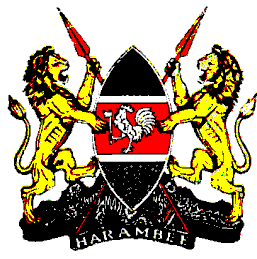 REPUBLIC OF KENYAMINISTRY OF EDUCATION SCIENCE AND TECHNOLOGYVOCATIONAL SYLLABUS FOR TRAINEES WHO ARE DEAFBLINDORNAMENT MAKING AND ORNAMENTING ITEMS KENYA INSTITUTE OF CURRICULUM DEVELOPMENT   				    P O Box 30231 – 00100                                       	  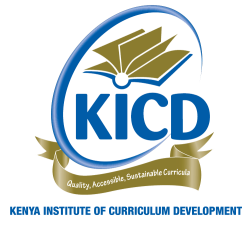 	       NAIROBI                                                                                                                                                                                                          SEPTEMBER, 2013                                                                                                                              2ND DRAFT                                            KENYA INSTITUTE OF CURRICULUM DEVELOPMENT   Published © Kenya Institute of Curriculum Development 2013All rights reserved.  No part of the book may be reproduced, stored in a retrieval system or transcribed in any form or by any means, electronic, mechanical, photocopying, recording or otherwise, without the prior written permission of the publisher.ISBN:Published and printed by: The Kenya Institute of Curriculum Development PO BOX 30231-00100NAIROBIFOREWORDEducation and training form an important foundation upon which all other pillars of our State construction and nationhood are built. It is through quality education and training that our country will be able to achieve vision 2030.In achieving national development, the government has embarked on developing a productive human resource through quality training. Through such training, individuals get the opportunity to acquire skills and competencies that enable them enter the competitive labour market in both public and private sectors.Increasing demand for training opportunities for persons who are deafblind necessitated the development of a vocational course that meets their needs. The ornament making course ensures the acquisition of useful skills and competencies for individual economic and social independence thereby becoming self-reliant. I wish to sincerely thank the Director and staff of Kenya Institute of Curriculum Development, practising teachers and stakeholders who participated in the development of this syllabus. Specifically, I wish to appreciate Sense International East Africa for financial and technical support during the development of this syllabus. PROF. PETER KINYANJUICHAIRMANGOVERNING COUNCILKENYA INSTITUTE OF CURRICULUM DEVELOPMENTINTRODUCTIONThis ornament making course aims at providing persons who are deafblind with skills and competencies that are meant to enable them live independently and become productive members of the society. The course intends to equip the trainee with knowledge, skills, attitude and competencies necessary in ornament making. The course also introduces the trainees to a wide range of ornaments, use and care of ornamented items.    All trainees undertaking the crotcheting course are also expected to undertake support units in communication and social skills, health and safety, information communication technology (ICT) and entrepreneurship. Emerging issues have been integrated in the syllabus.NATIONAL GOALS OF EDUCATIONFoster nationalism, patriotism and promote national unityKenya’s people belong to different communities, races and religions, but these differences need not divide them. They must be able to live and interact as Kenyans. It is a paramount duty of education to help the youth acquire this sense of nationhood by removing conflicts and by promoting positive attitudes of mutual respect which enable them to live together in harmony, and foster patriotism in order to make a positive contribution to the life of the nation.Promote the social economic, technological and industrial needs for national development.Education should prepare the youth of the country to play an effective and productive role in the life of the nation.a) Social NeedsEducation in Kenya must prepare children for the changes in attitudes and Relationships which are necessary for the smooth process of a rapidly developing modern economy. There is bound to be a silent social revolution following in the wake of rapid modernization. Education should assist our youth to adapt to this change.b) Economic NeedsEducation in Kenya should produce citizens with skills, knowledge, expertise and personal qualities that are required to support a growing economy. Kenya is building up a modern and independent economy which is in need of adequate domestic manpower.c)   Technological and Industrial NeedsEducation in Kenya should provide the learners with the necessary skills and attitudes for industrial development. Kenya recognizes the rapid industrial and technological changes taking place especially in the developed world. We can only be part of this development if our education system deliberately focused on knowledge, skills and attitudes that will prepare the youth for these changing global trends.3.       Promote individual development and self-fulfillmentEducation should provide opportunities for the fullest development of individual talents and personality. It should help children to develop their potential interests and abilities. A vital aspect of individual development is character building.      4.      Promote sound moral and religious valuesEducation should provide for the development of knowledge, skills and attitudes that will enhance acquisition of sound moral values and help children to grow up into Self-disciplined, self-reliant and integrated citizens.5. 	Promote social equality and responsibilityEducation should promote social equality and foster a sense of social responsibility within an education system which provides equal educational opportunities for all. It should give all children varied and challenging opportunities for collective activities and corporate social service irrespective of gender, ability or geographical environment.6. 	Promote respect for and development of Kenya’s rich and varied culturesEducation should instill in the youth of Kenya an understanding of past and present cultures and their valid place in contemporary society. The children should be able to blend the best of traditional values with the changed requirements that must follow rapid development in order to build a stable and modern society.7. 	Promote international consciousness and foster positive attitudes towards other nationsKenya is part of the international community. It is part of the complicated and interdependent network of peoples and nations. Education should therefore lead the youth of the country to accept membership in this international community with al the obligations and responsibilities, rights and benefits that this membership entails.8. 	Promote positive attitudes towards good health and environmental   protection Education should inculcate in the youth the value of good health in order to avoid indulging in activities that will lead to physical or mental ill health. It should foster positive attitudes towards environmental development and conservation. It should lead the youth to appreciate the need for a health environment.Objectives of Special Needs EducationThe objectives of Special Needs Education in Kenya are to:Facilitate the development of all learners with special needs spiritually, mentally, socially and physically;Develop in the learners analytical and productive abilities so that they may excel in learning and in their future careers;Enable learners acquire a suitable foundation for the world of work in the context of economic and manpower needs;enable learners develop positive self-concept and attitudes towards life, based on moral and religious values;Enable learners develop skills of coping and independent living aimed at habilitation, rehabilitation and adjustment;Identify and assess learners with special needs for early intervention services;Promote inclusion of learners with special needs in regular schools and institutions with appropriate support and related services;Provide learners with special needs in education with appropriate resources for learning in a barrier free environment;create awareness in the community on the needs and potentials of learners with special needs so as to be more responsive to their diverse needs;Provide educational facilities, materials and equipment for the education of learners with special needs;Provide appropriate human resource for special needs education.Objectives of Education for learners who are Deafblind The objectives of education for learners who are Deafblind in Kenya are to:determine the learner’s entry behaviour; enable the learner develop communication skills; assist the learner to acquire literacy and numeracy skills;provide the learner with the necessary sensory stimulation for learning;provide the learner with the opportunity to explore, discover and experiment at own pace;encourage the learner to develop self identity;assist the learner to develop and realize social interaction with members of the family and society;enable the learner develop motor and manipulative skills;enable the learner develop skills for self reliance and independent living. General Objectives of Vocational Curriculum for Trainees who are DeafblindThe general objectives of the vocational curriculum for trainees who are deafblind are to:equip the trainee with vocational skills in readiness for the world of work;equip the trainee with practical skills for participating in income generating activities;assist the trainee to develop positive attitude towards  work;assist the trainee to acquire relevant competencies in a specific vocational skill area based on abilities and interests;equip the trainee with communication and social skills for interaction and adaptation to the community;assist the trainee to develop safety skills for  work and environment and promote good health practices; equip the trainee with basic entrepreneurial skills in order to exploit the economic opportunities available in the community for income generation; equip the trainee with basic skills in Information Communication Technology (ICT). GENERAL REGULATIONS OF ORNAMENT MAKING AND ORNAMENTING ITEMS SYLLABUS FOR TRAINEES WHO ARE DEAFBLINDFeatures of the syllabusThe syllabus comprises of vocational skills component and support subject areas. The vocational skills component constitutes ornament making and ornamenting items course while the support subject include communication and social skills, health and safety, information communication technology and entrepreneurship.The syllabus comprises well formulated objectives, carefully selected content, suggested teaching and learning resources, teaching and learning methods and assessment techniques.Duration of the courseThe course is designed to take four (4) years, three years of training and one year of project work on which the trainee will be externally assessed.Entry RequirementsTrainees enrolling for this course should have successfully completed training at pre-vocational level.Assessment and Award of CertificatesContinuous assessment shall be carried out throughout the course.The Kenya National Examination Council will offer practical oriented assessment through project work.Project work.A project in this context means practical work carried out by an individual trainee as per the stated objectives for ornament making and ornamenting items vocational course.Aim of the project work.The aim of the project work is to give the trainee an opportunity to carry out practical work to demonstrate acquired skills.Project selection. The trainee will carry out the project as guided by the trainer. The project will be decided upon by the training institution and communicated to the Kenya National Examination Council.Project supervisionThe project shall be supervised by the trainer to ensure that the trainee receives adequate guidance.Project assessmentInternal assessment.The trainer will continuously assess and award marks during the project period. The continuous assessment marks will be submitted to the Kenya National Examination Council for final grading.Internal assessment will constitute fifty per cent (50%) of the final marks.. External assessment.The Kenya National Examination Council will provide an external examiner who will evaluate the project and award marks accordingly.External assessment will constitute 50% of the total marks.Award of certificates.The training institution will award a school leaving certificate to every trainee who successfully completes the course.The Kenya National Examinations Council will award certificates to successful candidates.COURSE SUMMARY ORNAMENT AND ORNAMENTING ITEMSCOMMUNICATION AND SOCIAL SKILLSHEALTHY AND SAFETYINFORMATION COMMUNICATION TECHNOLOGYENTREPRENEURSHIPORNAMENT MAKING COURSEIntroduction           The course is intended to equip the trainee with knowledge, skills, attitude and competencies in ornament            making for personal use and income generation.    General Objectives of Ornament Making   By the end of the subject, the trainee should be able to: acquire knowledge, skills, attitude and competencies in ornament making;acquire safety skills necessary in ornament making;make ornaments; sell ornaments;appreciate ornament making as an income generating activity. 	ORNAMENTS 	Specific objectivesBy the end of the topic, the trainee should be able to:observe safety precautions when handling ornaments;identify ornaments;identify appropriate use of different ornaments;identify parts of the body where ornaments are worn. 	Content1.2.1 	Observing safety precautions when handling ornamentsSafety of selfSafety of othersSafety of ornaments1.2.2 	Identifying ornaments NecklacesEarringsRingsBracelets and banglesAnkletsWaist braceletNose ringRosaryBeltsIdentifying the use of different ornaments1.2.4 	Identifying parts of the body where ornaments are wornNeck EarsWristAnkleWaistNosefingers 	Suggested Learning and Teaching ActivitiesDemonstrating (hand support)ManipulatingDisplayingImitatingRole playingPantomimingTurn takingChoice makingStoringExcursion1.4  	Suggested Learning and Teaching ResourcesNecklacesEarringsRingsBracelets and banglesAnklets Waist braceletNose ringRosaryCostumesBeltsObject of referenceCalendar systems MATERIALS AND EQUIPMENT USED IN  ORNAMENT MAKINGSpecific objectivesBy the end of the topic, the trainee should be able to:observe safety precautions when handling materials and equipment used in ornament making;identify materials and equipment used in ornament making;obtain materials and equipment used in ornament making;sort materials and equipment used in ornament making;prepare  materials and equipment in readiness for making ornaments. 	ContentObserving safety precautions when handling materials and equipment used in ornament makingsafety of selfsafety of otherssafety of materials and equipmentIdentifying materials and equipment used in ornament making Stainless steelSheet metalMetal wireHooks and studsFishing lineAssorted beadsStoppersLocksElastic band NeedlesBonesMagazinesGlueHorns ReedsWood BambooPaperSoilA pair of scissorsMatch boxSorting containersDyesColoursBrushesWireCoconut shellsCowrie shellsSand paperVarnishPliersHammerHand – drillPunchesChiselsStrap drillRivet setterMalletTins nipTongsShearsJeweler’s sawObtaining materials and equipment used in ornament makingCollecting from the local environmentImprovisingBuyingSorting materials and equipment used in ornament making according to:SizeShapeweightColourTypeTextureUsePreparing  materials and equipment in readiness for ornament makingCuttingFilingMaking holesColoringSoakingBendingTwistingDryingSandingCoilingVarnishing Measuring2.3 	Suggested Learning and Teaching ActivitiesDemonstrating (hand support)ManipulatingCollectingColoringDyingSoakingCuttingDryingFilingSandingSortingTurn takingChoice makingCoilingMeasuringMaking holesTwistingBendingPiercingEmbossingBuying2.4 	Suggested Learning and Teaching ResourcesBeadsStainless steelSheet metalMetal wireFishing lineAssorted beadsStoppersMetal fruit traysWood DyesPaperSoilLocksPliersA pair of scissorsMatch boxSorting containersBrushesHooks and studsVarnishProtective clothingWorking surfaceElastic band NeedlesBonesSand paperReedsRivet setterMalletTins nipJeweler’s sawHand – drillStrap drillShearsHammerCalendar systemsPunchesChiselsTongsObject of referenceLocally available materials3.0 	MAKING BEADS3.1 	Specific objectivesBy the end of the topic, the trainee should be able to:observe safety precautions when handling materials and equipment used in making beads;identify materials and equipment used in making beads;prepare materials and equipment in readiness for making beads;make beads.3.2       Content	3.2.1    Observing safety precautions when handling materials and equipment used in making beadsSafety of selfSafety of othersSafety of materials and equipment3.2.2 	Identifying materials and equipment used in making beads News paper Wheat flour paste  Wood glueWaterPaper shredderVaselineThick wireGlossy colored magazine paperCalendar paperPliers Wood adhesiveBonesHornsHack sawHand drillPunchesA pair of scissorsWoodBamboo AluminumCopperCoconut shellsCowry shellsCashew nut shellsClay Guards Metal pipingPreparing materials and equipment in readiness for making beads3.2.4    Making beads.Papier Mache BeadsSoakingMixing the mushy pulp with wood glue or wheat flour paste Shaping into different shapes and sizesMaking perforationsDryingFinishing Papier Mache beads PaintingVarnishingDisplaying Papier Mache beadsStoring Papier Mache beadsClearing the working areaMagazine Paper BeadsCutting paper into narrow stripsRolling the paper strips round a thick wire using wood adhesiveDryingFinishing magazine paper beads by varnishingDisplaying magazine paper beadsStoring magazine paper beadsClearing the working areaBone and Horn beadsCutting into required sizes and shapesPerforating Finishing bone and horn beads VarnishingPaintingIncising patternsDisplaying bone and horn beadsStoring bone and horn beadsClearing the working areaWooden and Bamboo beadsCutting wood into required sizes and shapesCutting bamboo into required sizes and shapesMaking perforations on the cut wood and bambooFinishing the made wooden and bamboo beads VarnishingPaintingIncising designsBurning designsDisplaying wooden and bamboo beadsStoring wooden and bamboo beadsClearing the working areaMetal beadsCutting metal into required sizes and shapesShaping metalSoldering edgesBending edgesFinishing metal beads Displaying metal beadsStoring metal beadsClearing the working area3.3	 Suggested Learning and Teaching ActivitiesDemonstrating (hand support)ImitatingTurn takingChoice MakingManipulatingCuttingSoakingMixingShapingMaking perforationsIncising designs Burning designsVarnishingRollingGluingDryingFilingShapingBendingSolderingSmoothing Incising patternsPainting3.4 	Suggested learning and Teaching ResourcesNews paper WaterWheat flour paste Wood glueVaselineThick wireWater colours ContainersPainting brushesVarnishBonesHornsPaintsFileCopperMetal pipingMatch boxSource of fireAluminumSand paper Glossy colored magazine paperCalendar paperWoodBambooPaper shredderPunchesHand drillHack sawChiselA pair of scissorsKnife PliersRazor blade 4.0	 MAKING  NECKLACE4.1 	Specific objectivesBy the end of the topic, the trainee should be able to:observe safety precautions when making  necklace;identify materials and equipment used in making  necklace;prepare materials and equipment in readiness for making  necklace;make  necklace;finish the necklace;display the necklace;store the necklace;clear the working area. 	ContentObserving safety precautions when handling materials and equipment used in making  necklaceSafety of selfSafety of othersSafety of materials and equipmentIdentifying materials and equipment used in making  necklacePreparing materials and equipment in readiness for making  necklaceSort beads according to:Size ColourShapeTexture Weight MeasuringCutting Counting beads Making  necklaceFix the stopperString the beadsMake patternsJoin the ends of the necklaceFasten the ends of the necklace  Finishing the necklaceTrimmingFilingPolishingColouringStitchingFasteningSmoothing IncisingDisplaying the necklaceStoring the necklaceClearing the working area4.3 	Suggested Learning and Teaching ActivitiesDemonstrating (hand support)Manipulating ImitatingTurn takingChoice makingCutting TrimmingFilingPolishingColoringMeasuringFasteningSmoothening IncisingBendingThreadingTyingSortingStringing beadsJoiningCleaningCounting4.4 	Suggested Learning and Teaching ResourcesNecklacesBeadsMetal wireFishing lineAssorted beadsScrew clipsHollow screw claspsRope clasp Snake claspBolt ringJump ringHooksBox claspTriple box claspStoppersLocksPendantSorting containersStoring containersChainMatch boxLeather thongingSewing threadSand paperColorsPaints Painting brushesNeedlesFileKnifeRazor bladePliersA pair of scissorsWireBeading needleTongsLocally available materials5.0 	MAKING BRACELETS AND BANGLES5.1 	Specific objectivesBy the end of the topic, the trainee should be able to:observe safety precautions when making bracelets and bangles;identify materials and equipment used in making bracelets and bangles;prepare materials and equipment in readiness for making bracelets and bangles;make bracelets and bangles;finish bracelets and bangles;display bracelets and bangles;store bracelets and bangles;clear the working area. 	ContentObserving safety precautions when handling materials and equipment used in making bracelets and banglesSafety of selfSafety of othersSafety of materials and equipmentIdentifying materials and equipment used in making bracelets and banglesPreparing materials and equipment in readiness for making bracelets and banglesCutting materials into appropriate sizes and shapesMeasuring to determine sizeCounting pieces of material Making bracelets and banglesCutting the materials Shaping materials into desired ornament Finishing bracelets and banglesTrimmingFilingBending endsPolishingColouringStitchingFasteningSmootheningIncisingDisplaying bracelets and banglesStoring bracelets and banglesClearing the working area5.3	 Suggested learning and Teaching ActivitiesDemonstrating (hand support)Manipulating ImitatingTurn takingChoice makingCutting ShapingTrimmingFilingPolishingColoringFasteningTwistingMeasuringSandingIncisingBendingThreadingTyingSortingJoiningCountingCleaningSoldering 5.4	Suggested learning and Teaching ResourcesBracelets BanglesMetal wireFishing lineBox claspsBolt ringsSplit ringsHinges StoppersLocksBones Horns Coconut shellGuard WoodBamboo Metal FileSand paperColorsPainting brushesKnifeRazor bladePliersA pair of scissorsMatch boxSorting containersWireChainLeather thongingTongsStorage containersVarnishSoft cleaning fabricPaintsSoft brushesLocally available materialsObject of referenceCalendar systems6.0 	MAKING EARRINGS6.1	Specific objectivesBy the end of the topic, the trainee should be able to:observe safety precautions when making earrings;identify materials and equipment used in making earrings;prepare materials and equipment in readiness for making earrings;make earrings;finish earrings;display earrings;store earrings;clear the working area.      ContentObserving safety precautions when handling materials and equipment used in making earringsSafety of selfSafety of othersSafety of materials and equipmentIdentifying materials and equipment used in making earringsPreparing materials and equipment in readiness for making earringsSorting materialsCutting materialsMeasuring to determine sizeCounting pieces of materialsMaking earringsStringing the head pins and eye pinsBending the ends of the head pins and eye pinsFixing hooks to the bent partAttaching pendantFinishing the earringsTrimmingFilingPolishingColouringStitchingFasteningSmootheningIncisingDisplaying earringsStoring earringsClearing the working area6.3 	Suggested Learning and Teaching ActivitiesDemonstrating (hand support)Manipulating ImitatingTurn takingChoice makingCutting Fixing hooksAttaching a pendantShapingTrimmingFilingPolishingColoringMeasuringFasteningTwistingSandingIncisingBendingThreading head pinsThreading eye pinsTyingSortingStringing beadsJoiningCountingCleaningSoldering 6.4 Suggested Learning and Teaching ResourcesEarrings BeadsHead pinsEye pinsMetal wireFishing lineAssorted beadsBall hooksHoopContinental clipStudScroll backEar clipEar screwJump ringsSplit ringsTrianglesSpacers StoppersLocksPendantNeedlesFileSand paperColoursPainting brushesKnifeRazor bladePliersA pair of scissorsMatch boxSorting containersStoring containersWireChainLeather thongingBeading needleSewing threadTongsVarnishSoft cleaning fabricPaintsSoft brushesLocally available materialsObject of referenceCalendar systems7.0 	ORNAMENT TABLE MAT7.1 	Specific objectivesBy the end of the topic, the trainee should be able to:observe safety precautions when ornamenting a table mat;identify materials and equipment used in ornamenting a table mat;prepare materials and equipment in readiness for ornamenting a table mat;ornamenting table mat;finish the table mat;displaying the ornamented table mat;store the table matclear the working area.Content7.2.1	Observing safety precautions when handling materials and equipment used in ornamenting a table matSafety of selfSafety of othersSafety of materials and equipmentIdentifying materials and equipment used in ornamenting  a table matPreparing materials and equipment in readiness for ornamenting  a table matSorting beadsCounting beads Measuring materials Cutting materials7.2.4 	Ornamenting table matStringing beadsMake patterns7.2.5 	Finishing the ornamented  table matTying TrimmingBurning ends  PolishingDisplaying the ornamented table matStoring the ornamented table mat7.2.8 	Clearing the working area7.3 	Suggested Learning and Teaching ActivitiesDemonstrating (hand support)Manipulating ImitatingTurn takingChoice makingCutting KnottingBurning endsShapingOrnamenting Clearing TrimmingPolishingMeasuringSorting Stringing beadsJoiningTyingCleaningCounting7.4 	Suggested Learning and Teaching ResourcesTable matBeadsMetal wireFishing lineNeedlesFilePainting brushesKnifeRazor bladePliersA pair of scissorsMatch boxSorting containersStoring containersWireBeading needleTongsVarnishLocally available materialsObject of referenceCalendar systems8.0        ORNAMENTING  PURSE / HAND BAG 8.1 	Specific objectivesBy the end of the topic, the trainee should be able to:observe safety precautions when ornamenting  purse / hand bag;identify different types of purses and hand bags;identify materials and equipment used in ornamenting  purse / hand bag;prepare materials and equipment in readiness for ornamenting  purse / hand bag;ornamenting  purse; ornamenting hand bag.Content8.2.1  	Observing safety precautions when handling materials and equipment used in ornamenting purse a hand bagSafety of selfSafety of othersSafety of materials and equipmentIdentifying different types of purses  hand bagsIdentifying the materials and equipment used in ornamenting purse / hand bagPreparing materials and equipment in readiness for ornamenting purse / hand bagSorting beadsMeasuring materialsCutting materialsCounting beads 8.2.5 	Ornamenting  purseStringing beadsMaking patternsAttaching beadwork to the liningFinishing the ornamenting purseTrimmingPolishingColoringTyingDisplaying the ornamented purseStoring the ornament purseClearing the working area8.2.6 Ornamenting hand bagStringing beadsMaking patternsAttaching beadwork to the liningFinishing the ornamented hand bagTrimmingPolishingColoringTyingDisplaying the ornamented hand bagStoring the ornamented hand bagClearing the working area8.3	 Suggested Learning and Teaching ActivitiesDemonstrating (hand support)Manipulating ImitatingTurn takingChoice makingCutting KnottingShapingTrimmingFixing the liningFixing the zipFixing the strapsMeasuringSorting Stringing beadsJoiningCleaningCountingOrnamenting 8.4 	Suggested Learning and Teaching ResourcesPurses Hand bagsBeadsFishing lineNeedlesPainting brushesKnifeRazor bladePliersA pair of scissorsMatch boxSorting containersStoring containersWireBeading needleTongsVarnishSoft cleaning fabricPaintsLiningLocally available materialsObject of referenceCalendar systems9.0 	ORNAMENTED  FRUIT TRAY9.1 	Specific objectivesBy the end of the topic, the trainee should be able to: observe safety precautions when ornamenting a fruit tray;identify different types of fruit  trays;identify materials and equipment used in ornamenting  a fruit tray;prepare materials and equipment in readiness for ornamenting  a fruit tray;ornament a fruit tray;finish the ornamented fruit tray;display the ornamented fruit tray;store the fruit tray;clear the working area.Content9.2.1  	Observing safety precautions when handling materials and equipment used in ornamented  a fruit traySafety of selfSafety of othersSafety of materials and equipmentIdentifying different types of fruit trays9.2.3 	Identifying materials and equipment used in ornamenting a fruit tray9.2.4 	Preparing materials and equipment in readiness for ornamenting  a fruit traySorting materialsMeasuring materialsCutting materialsCounting beadsOrnamenting a fruit trayStringing the beadsMaking patterns9.2.6 	Finishing the ornamented  fruit trayTrimmingTyingDisplaying the fruit tray9.2.8	Storing the fruit tray9.2.9 	Clearing the working area9.3 	Suggested Learning and Teaching ActivitiesDemonstrating (hand support)Manipulating ImitatingTurn takingChoice makingCutting ornamentingTying MeasuringSorting Stringing beadsMaking patternsCounting9.4 	Suggested Learning and Teaching ResourcesFruit trays Metal fruit traysBeadsFishing lineKnifeRazor bladePliersA pair of scissorsMatch boxSorting containersStoring containersWireLocally available materialsObject of referenceCalendar systems10.0 	ORNAMENTING WALL HANGINGS10.1 	Specific objectivesBy the end of the topic, the trainee should be able to:observe safety precautions when ornamenting wall hangings;identify different types of wall hangings;identify materials and equipment used in ornamenting wall hangings;prepare materials and equipment in readiness for ornamnenting wall hangings;ornament wall hangings;finish the ornamented wall hangings;display the ornamented wall hangings;store the wall hangings;clear the working area. Content 10.2.1 	 Observing safety precautions when ornamenting wall hangingsSafety of selfSafety of othersSafety of materials and equipmentIdentifying different types of wall hangings;10.2.3	 Identifying materials and equipment used in ornamenting wall hangings10.2.4	 Preparing materials and equipment in readiness for ornamenting wall hangingsSorting materialsMeasuring materialsCutting materialsCounting10.2.5 Ornamenting  wall hangingsStringing the beadsMaking patternsFixing the frame and hook10.2.6 Finishing the ornamented wall hangingsTrimmingTyingDisplaying the wall hangingsStoring the ornamented wall hangings10.2.9   Clearing the working area10.3  	Suggested Learning and Teaching ActivitiesDemonstrating (hand support)Manipulating ImitatingTurn takingChoice makingCutting Tying MeasuringSorting materialsMaking patternsCountingCleaningOrnamenting 10.4 	Suggested Learning and Teaching resources Frames HooksBeadsWall hangingsSewing threadFishing lineFabric materialCotton twineMatch boxSorting containersStoring containersDarning needles A pair of scissorsRazor bladeKnifePliersWireLocally available materialsObject of referenceCalendar systems11.0 	SELLING ORNAMENTS11.1 	Specific objectivesBy the end of the topic, the trainee should be able to:brand ornaments;package ornaments;price  ornaments;display ornaments;sell ornaments;store ornaments;record sales.  	ContentBranding  ornamentsPackaging ornaments Pricing  ornaments Displaying ornaments Selling ornaments Storing ornaments11.2.7   Recording salesSuggested Learning and Teaching ActivitiesDemonstrating (hand support)Manipulating ImitatingTurn takingChoice makingPricingDisplayingPackagingBrandingRole playingPantomiming Taking picturesSellingStoring11.4 	Suggested Learning and Teaching ResourcesPolythene papersCarton boxesOrnamentsCarrying bagsLabelsCamera Surface coverFelt pensCello tapeMasking tapeClassroom shopCash boxesRecording booksPensPrice tagsObject of referenceCalendar systemsCOMMUNICATION AND SOCIAL SKILLSIntroductionCommunication is a means by which relationships among people is established and maintained through interaction. Social skills form the foundation for communication and interaction. Learners who are deafblind experience difficulties in interacting with others. Therefore communication and social skills should be taught to these learners to enable them function effectively in the society. General ObjectivesBy the end of the unit, the trainee should be able to:acquire receptive and expressive communication skills;acquire social skills;develop socially acceptable communication behavior.      RECEPTIVE COMMUNICATION SKILLS1.1 	Specific objectivesBy the end of the topic, the trainee should be able to:respond to greetings appropriately; respond to instructions and commands correctly;respond to questions appropriately;interprete information in articles and objects.1.2 	Content1.2.1 	Responding to greetings appropriatelyResponding to instructions and commands correctly1.2.3	Responding to questions appropriately1.2.4	 Interpreting information in articles and objects1.3	 Suggested Learning and Teaching ActivitiesDemonstrating (hand support)Turn takingChoice makingImitatingManipulatingSigningReadingWritingAsking and answering questionsRole playingPantomiming1.4 	Suggested Learning and Teaching ResourcesExperience booksPicturesPhotographsResource personsTactile diagramsStory boxesPortfoliosReal objects  Object of referenceCalendar systems       EXPRESSIVE COMMUNICATION SKILLS2.1 	Specific objectivesBy the end of the topic, the trainee should be able to:describe activities of the day;tell different stories;express emotions;discuss events;pantomime different activities.2.2 	Content2.2.1 	Describing activities of the day2.2.2 	Telling different stories2.2.3 	Expressing emotions 2.2.4 	Discussing events 2.2.5 	Pantomiming activities2.3 	Suggested Learning and Teaching ActivitiesDemonstrating (hand support)DramatizingPantomimingWriting Telling storiesDescribing event/activitiesImitatingSigningTurn takingRole playingChoice makingMaking experience booksNaming objects2.4 	Suggested Learning and Teaching ResourcesTactile chartsTactile diagramsResource personsPicturesReal objectsWorkshop objectsClassroom objectsKenyan Sign Language booksKenyan Sign Language for schools (current edition)Braille machine & Braille paperDrawing booksExercise booksPensPencilsCrayonsPaintsPainting brushesExperience booksObject of referenceCalendar systems  	DIRECTIONAL AND POSITIONAL CONCEPTS3.1 	Specific objectivesBy the end of the topic, the trainee should be able to:identify locations of various structures in the compound;identify positions of various objects/tools in relation to the body;arrange objects/tools in relation to each other;move the body in relation to the environment;move objects/tools in relation to self.3.2 	Content3.2.1 	Identifying locations of various structures in the compound Near to Next to InfrontBehindSideways3.2.2 	Identifying positions of various objects/tools in relation to the bodyLeft/RightTop/BottomSidewaysAbove/BelowBehind/In front3.2.3 	Arranging objects/tools in relation to each otherPutting objects/tools under or on  the tablePutting objects/tools in the tool boxPutting objects/tools on the shelfPutting objects/tools on top of each other3.2.4 	Moving the body in relation to the environmentWorking areaFarm structuresPaths 3.2.5 	Moving objects/tools in relation to selfPutting an object on the head Putting an object/tool on the shoulderPushing an object/tool away from selfPulling an object/tool towards selfRolling an object/tool besides self3.3 	Suggested Learning and Teaching ActivitiesDemonstrating (hand support)ImitatingManipulatingChoice makingDiscussingTurn takingPushingPullingCarryingMoving objectsArranging objectsWalkingTrailingSigningRole playing3.4 	Suggested Learning and Teaching resourcesTablesTool boxBooksPictures photographsClassroom objectsWorkshop objects/toolClassroom objectsKitchen objectsSchool map (tactile)Kenyan Sign Language chartsKenyan Sign Language booksKenyan Sign Language for schools (current edition)Braille machine &papersFarm objectsReal objectsUtensils Laundry objectsTactile chartsTactile diagramsExperience booksObject of referenceCalendar systems 	SIGNS FOR DIFFERENT PLACES4.1 	Specific objectivesBy the end of the topic, the trainee should be able to:identify institutions for learners who are deafblind;identify towns where the institutions are found;identify major towns and cities in Kenya.4.2 	Content4.2.1 	Identifying institutions for learners who are deafblindSigningTactual signingFingerspellingWritingVerbalizing4.2.2 	Identifying towns where the institutions are found4.2.3 	Identifying major towns and cities in KenyaNairobiMombasaKisumuEldoretNakuruGarissa4.3 	Suggested Teaching and Learning ActivitiesDemonstrating (hand support)ImitatingTurn takingManipulatingChoice makingRole playSigning ReadingTactual signingFingerspellingWritingVerbalizingExcursionMaking experience books4.4 	Suggested Learning and Teaching ResourcesMap of Kenya (tactile)Kenyan Sign Language booksKenyan Sign Language for schools (current edition)Resource personsPicturesManual alphabet chartBraille machineBraille paperPhotographsExperience booksObject of referenceCalendar systems5.0   	MAKING FRIENDS5.1 	Specific objectivesBy the end of the topic, the trainee should be able to:identify friends; make friends;sustain friendship.5.2 	Content5.2 .1 	Identifying friendsSign name Personal identifier5.2.2 	Making friendsIntroducing selfSharing Assisting others5.2.3 Sustaining friendship5.3 	Suggested Learning and Teaching ActivitiesDemonstrating (hand support)ManipulatingImitatingTurn takingChoice makingIntroducing selfSharingAssisting othersWriting ReadingStory tellingPantomimingRole playingSigningVisiting friendsFingerspellingAsking and answering questions5.4 	Suggested Learning and Teaching ResourcesResource personsPicturesPhotographsSign Language chartsKenyan Sign Language booksKenyan Sign Language for schools (current editionPersonal identifiersExperience booksObject of referenceCalendar systems6.0	GOOD BEHAVIOURSpecific objectivesBy the end of the topic, the trainee should be able to:use courtesy signs/words;exhibit acceptable social behavior.6.2 	Content 6.2.1 	Using courtesy signs/wordsPleaseThank youSorryExcuse Help meForgiveGreetings Exhibiting acceptable social behaviour6.3 	Suggested Learning and Teaching ActivitiesDemonstrating (hand support)PantomimingTurn takingManipulatingSigningTactual signingChoice makingStory tellingRole playing ImitatingExcursion 6.4 	Suggested Learning and Teaching ResourcesResource personsKenyan Sign Language booksKenyan Sign Language for schools (current edition)Experience booksPicturesPhotographsManual alphabetSign Language chartObject of referenceCalendar systemsHEALTHY AND SAFETY IntroductionGeneral objectivesBy the end of the unit, the trainee should be able to:maintain personal and environmental hygiene;develop healthy practices on food and nutrition;develop safety  skills  for work  and environment;acquire first aid skills for common accidents and ailments;develop awareness of HIV and AIDS.1.0 	Maintaining hygiene 1.1  	Specific  objectives       	By the end of the topic, the trainee should be able:care for own body;dress  self  appropriately;clean the environment;care for cleaning materials and equipment;store cleaning materials and equipment.1.2  	Content1.2.1 	Caring for own bodycleaning the bodycaring for hairbrushing teethkeeping nails cleanMenstrual hygieneDressing self appropriatelyPutting on clean clothesChanging clothesMending clothesWearing clothes for appropriate activityWearing  protective clothesCleaning the environment;ClassroomSchool compoundWorkshop/working areakitchenBathroomToiletWater sourceCompost pit/dust binCaring for cleaning materials and equipmentStoring cleaning materials and equipment1.3    	Suggested Learning and Teaching ActivitiesDemonstrating (Hand support)ImitatingManipulatingTurn taking DressingTrimming fences and flowersSlashing grassWashingDusting OilingSweepingMopping SharpeningCollecting rubbishMendingAiring1.4   	Suggested Learning and Teaching ResourcesClothesDustersMopsBody scrubBody lotion/oilBathing soapPanga JembeSecateurs Darning needlesThreadRazor bladeNail cutterDust binsWaterWater containersDetergentsTowelsFace towelsBasins/bucketsPegsOilCombsTowelsScissorsWaterLotionShampooAssorted sanitary towelsObject of referenceCalendar systems2.0  	Food and nutritionSpecific objectivesBy the end of the topic, the trainee should be able to:Identify nutritional value of food;Identify diet for different groups of people.Content2.2.1	Identifying nutritional value of foodVitaminsProteinsCarbohydratesFats and oilsMineralsIdentifying diet for different groups of peopleInfantsElderlySickManual workersExpectant mothersNursing mothers Suggested  Learning and Teaching  ActivitiesDemonstrating (hand support)ManipulatingImitatingTurn takingChoice makingRole playingIdentifying food stuffCollecting different food stuffGrouping food stuffAsking and answering questionsSuggested Learning and Teaching ResourcesFood stuffWater Water containersTraysUtensilsSoapHand towelBasinsBasketsBucketsObject of referenceCalendar systems 	Common  accidents and ailments3.1 	Specific objectivesBy the end of the topic, the trainee should be able to:identify common  accidents;identify ways of preventing common accidents;identify common  ailments;identify ways of preventing ailments.3.2   	Content3.2.1	 Identifying common accidentsBurnsCutsFallsElectric shockStrainSprainDislocationBites and stingsChoking3.2.2 	 Identifying ways of preventing common accidents Covering boiling  waterHolding sharp equipment appropriatelyPutting off all the electric appliances after useDrying wet floorsCarrying materials that are manageableRemoving obstaclesClearing bushesTaking of little quantities of food at a timeAvoiding talking while eating3.2.3	 Identifying common ailmentsNose bleedingHeadachesCommon coldsFaintingMuscle crampsIdentifying ways of preventing ailments Working  under shade Avoiding fatigue Working in a well ventilated roomUsing clean handkerchiefPerforming regular body exercises3.3 	Suggested Learning and Teaching ActivitiesDemonstrating (hand support)ImitatingManipulatingRole  playingCovering boiling  waterHolding sharp equipment appropriatelyPutting off all the electric appliances Drying wet floorsCarrying materials that are manageableRemoving obstaclesClearing bushesTaking of little quantities of food at a time Eating without talking3.4 	Suggested Learning and Teaching ResourcesElectrical appliancesSlashersWaterPangaKnivesContainersSource of fireFood stuffUtensils MopsDustersDetergents Pictures PhotographsObject of referenceCalendar systems4.0 	First aid4.1 	Specific objectives       	By the end of the topic, the trainee should be able to:identify first aid kit contents;observe safety precautions when  administering  first aid;perform first aid for common accidents and ailments.4.2  	Content4.2.1 	Identifying contents of first aid kit4.2.2 	Observing safety precautions when administering first aidsafety of self safety of the casualty4.2.3 	Performing first aid for common accident and ailmentsBurns and scaldsCutsChokingFaintingNose bleedingEpileptic fitsBites and stings4.3 	Suggested Learning and Teaching ActivitiesDemonstrating (hand support)ManipulatingChoice making Imitating Turn takingRole playingDressing woundsPositioningApplying oil and disinfectantsApplying liniment PattingTyingCleaning wounds4.4   	Suggested Learning and Teaching ResourcesFirst aid kit WaterDisinfectantsGlovesCotton woolBandagesResource personHandkerchiefLinimentMattress/matsOintmentSlingPain killersGauzeLocally available materialsObject of referenceCalendar systems5.0     Safety in the environment5.1     Specific objectivesBy the end of the topic the trainee should be able to: identify clues and land marks in the environment;identify dangerous places in the environment;move safely  with  aid of a sighted guide;move safely  using  a white cane;use mobility protective techniques appropriately.5.2	ContentIdentifying clues and land marks in the environment5.2.2	Identifying dangerous places in the environmentOpen pitsBore holesSwampy areasBushy areasRocky areasWells and rivers Swimming poolsElectrical/barbed fencesFire placesLoose electrical wiresChemical storesSteep groundsSlippery surfacesTrenchesBee hives 5.2.3 	Moving safely with aid of a sighted guide5.2.4	 Moving safely using a white cane5.2.5 	Using mobility protective techniques appropriatelySuggested Learning and Teaching ActivitiesDemonstrating (hand support)Choice making Imitating ManipulatingTurn takingRole playGuidingTappingTrailingTaking positionChanging sidesOpening and closing doorsLocating itemsIdentifying dangerous placesAscending and descending stairsMoving along narrow passage ways5.4   	Suggested Learning and Teaching ResourcesLand marks/cluesSighted guideObstacles /barriersWhite caneSelected sitesResource personsPictures Photographs Object of referenceCalendar systems6.0 	HIV and AIDS6.1 	Specific objectives      	By the end of the topic, the trainee should be able to:identify ways of contracting HIV; identify ways of preventing HIV;identify ways of caring for a person infected with AIDS. Content6.2.1	Identifying ways of contracting HIVBlood transfusionUnprotected sexSharing sharp objects Coming into direct contact with body fluids of an infected personIdentifying ways of preventing HIVIdentifying ways of caring for a person infected with AIDS NutritionMedication TherapyHygiene Avoiding re-infection6.3 	Suggested Learning and Teaching ActivitiesDemonstrating (hand support)ImitatingTurn takingGrouping food stuffManipulatingRole playingAsking and answering questioning 6.4   Suggested Learning and Teaching ResourcesModelsResource personsPictures Photographs Object of referenceCalendar systemsINFORMATION COMMUNICATION TECHNOLOGY (ICT)IntroductionThis unit is intended to equip the trainee with basic knowledge, skills, attitude and competencies in Information Communication Technology (ICT). The trainee will be equipped with skills to enable him/her use ICT in daily activities.General Objectives By the end of the unit, the trainee should be able to:demonstrate ability to use basic ICT devices; use ICT in daily activities appropriately;appreciate the use of ICT.Information Communication Technology devices1.1 	Specific objectivesBy the end of the topic, the trainee should be able to:observe safety precautions when handling ICT devices;identify common ICT devices; identify uses of ICT devices.1.2 	Content1.2.1 	Observing safety precautions when handling ICT devicesSafety of selfSafety of othersSafety of devicesIdentifying common ICT devices ComputerDesk topLap topiPadTelephoneCell phoneRadioTelevision Video machineCamera1.2.3 	Identifying uses of ICT devices1.3 	Suggested Learning and Teaching ActivitiesDemonstrating (hand support)ManipulatingTurn takingChoice makingImitatingRole playingPantomimingSigningAsking and answering questions 1.4 	Suggested Learning and Teaching ResourcesComputerTelephoneCell phoneRadioTelevision Video machineCameraPicturesPhotographsSource of powerModelsWorking surfaceResource personObject of referenceCalendar systemsUsing common ICT devicesSpecific objectivesBy the end of the topic, the trainee should be able to:observe safety precautions when using ICT devices;identify main parts of common ICT devices;connect the devices to source of power;switch on devices;use devices appropriately;switch off devices;store devices appropriately.2.2	Content2.2.1	Observing safety precautions when using ICT devicesSafety of selfSafety of othersSafety of devicesIdentifying main parts of common ICT devicesTelephoneCell phoneRadioTelevision Video machineCameraConnecting the devices to source of powerBatteryElectricitySolarSwitching on the devicesUsing the devices appropriatelySwitching  off the devicesStoring the devices appropriately.2.3	 Suggested Learning and Teaching ActivitiesDemonstrating (hand support)ManipulatingTurn takingChoice makingImitatingRole playingPantomimingSigningAsking and answering questionsSwitching onSwitching offConnecting to powerStoring2.4 	Suggested Learning and Teaching ResourcesTelephoneCell phoneRadioTelevision Video machineCameraPicturesPhotographsModelsStorage facilitiesBattery ElectricitySolarWorking surfaceResource personObject of referenceCalendar systemsUsing a computerSpecific objectivesBy the end of the topic, the trainee should be able to:observe safety precautions when using computer;identify main parts of a computer;connect the computer to source of power;switch on the computer;use the computer appropriately;switch off the computer;store the computer appropriately.     Content Observing safety precautions when using computerSafety of selfSafety of othersSafety of the computerIdentifying main parts of a computerMonitorKeyboardMouseCentral Processing Unit (CPU)Connecting the computer to source of powerSwitching on the computerUsing the computer appropriatelyManipulating mouseManipulating keyboardPlaying computer gamesOpening a word documentTyping letters and numbersUsing internetSwitching off the computerStoring the computer appropriately3.3		Suggested Learning and Teaching ActivitiesDemonstrating (hand support)ManipulatingTurn takingChoice makingImitatingRole playingPantomimingSigningTypingPlaying gamesListening to musicWatching games and picturesBrowsingAsking and answering questionsSwitching onSwitching offConnecting to powerStoring3.4	 Suggested Learning and Teaching ResourcesComputerMonitor KeyboardMousePicturesPhotographsStorage facilitiesBattery ElectricitySolarWorking surfaceResource personObject of referenceCalendar systemsCaring for ICT devicesSpecific objectivesBy the end of the topic, the trainee should be able to: disconnect ICT devices from source of power;clean ICT devices;pack ICT devices appropriately;store ICT devices appropriately.      ContentDisconnecting ICT devices from source of power;Cleaning ICT devicesPacking ICT devices appropriatelyStoring ICT appropriately        Suggested Learning and Teaching ActivitiesDemonstrating (hand support)ManipulatingTurn takingChoice makingImitatingRole playingPantomimingSigningWipingDustingBlowing  Packing Asking and answering questionsDisconnecting from powerStoringSuggested Learning and Teaching ResourcesDesktopLaptop iPadTelephoneCell phoneRadioTelevision Video machineCameraPicturesPhotographsStorage facilitiesBattery ElectricitySolarWorking surfaceResource personObject of referenceCalendar systemsENTREPRENEURSHIPIntroduction Entrepreneurship refers to engagement in business activities using money and making business deals. This unit is intended to equip the trainee with necessary knowledge, skills, attitude and competencies that will enable him or her start, operate and manage small scale business enterprise.  General Objectives  By the end of the unit, the trainee should be able to:acquire entrepreneurial skills necessary for starting and operating a business;use money to carry out business transactions;acquire positive attitude towards self-employment for income generation.1. 0 	Money 1.1 	Specific objectivesBy the end of the topic, the trainee should be able to::identify different denominations of money; identify value of money;use money to obtain goods and services.1.2 	Content 1.2.1	 Identifying different denominations of money1.2.2	 Identifying value of money1.2.3	Using money to obtain goods and services1.3 	Suggested Learning and Teaching ActivitiesDemonstrating (hand support)ManipulatingTurn takingChoice makingImitatingRole playingPantomimingSigningAsking and answering questionsCountingIdentifying ExcursionBuyingSellingBargainingRecording 1.3 	Suggested Learning and Teaching ResourcesDenominations of moneyCash boxShopMarketResource personGoods PicturesPhotographsRecording booksReceipt bookObject of referenceCalendar systems2.0	Income generating activities2.1 	Specific objectivesBy the end of the topic, the trainee should be able to:identify income generating activities in the community;identify suitable location for a business;identify products and services that are in demand;start a business.Content2.2.1	Identifying income generating activities in the community2.2.2	Identifying  suitable location for a businessPotential customersEconomic activities of the areaAccess roadsMeans of transportAvailability of public utilities such as electricity, telephone services and water Business premises rentCompeting businessesIdentifying products and services that are in demand Starting a business2.3 	Suggested Learning and Teaching ActivitiesDemonstrating (hand support)ManipulatingTurn takingChoice makingImitatingRole playingPantomimingSigningAsking and answering questionsExcursion2.4 	Suggested Learning and Teaching ResourceMoneyShopMarketResource personGoods PicturesPhotographsObject of referenceCalendar systems   	Marketing and selling of goods and services 	Specific objectivesBy the end of the topic, the trainee should be able to:prepare goods for sale;determine prices of goods and services;identify ways of distributing goods to customers;identify various ways of advertising goods and services;practise appropriate grooming for a sales person.Content Preparing goods for saleSelecting best goods for saleGrading goods appropriately	Packaging goodsDetermining prices of goods and servicesCosting the products Fixing profit marginsNegotiating pricesSetting reasonable pricesDesigning a price listSetting maximum and minimum possible prices of products3.2.3 	Identifying ways of distributing goods to customers3.2.4 	Identifying various ways of advertising goods and servicesRadio TelevisionSales representatives                       PostersInternetBrochures 3.2.5 	Practising appropriate grooming for a sales person.3.3 	Suggested Learning and Teaching ActivitiesDemonstrating (hand support)ManipulatingTurn takingChoice makingImitatingRole playingPantomimingSigningAsking and answering questionsExcursionLabelingPackagingDistributingDrawingWriting GroomingDeliveringBrowsingRecording  3.4 	Suggested Learning and Teaching ResourceMoneyShopMarketResource personGoods PicturesPhotographsRadio TelevisionSales representatives                       PostersInternetCash boxBrochures Price tagsPrice listsObject of referenceCalendar systems4.0	Managing a business  4.1	Specific objectives	By the end of the topic, the trainee should be able to: identify different sources of business finances;keep business records; identify various methods of saving money.4.2	Content4.2.1	Identifying different Sources of business financesPersonal savingsDonations Bank loansMicro finance institution loansSavings and credit societiesSelf help groupsGrantsKeeping business records 4.2.3	Identifying various methods of saving moneySaving box Mobile phoneSaving in the bankCooperative savings 4.3 	Suggested Learning and Teaching ActivitiesDemonstrating (hand support)ManipulatingTurn takingChoice makingImitatingRole playingPantomimingSigningAsking and answering questionsExcursionLabelingPackagingWriting GroomingDeliveringBrowsingRecording  4.4 	Suggested Learning and Teaching ResourcesMoneyShopMarketResource personGoods PicturesPhotographsRadio TelevisionSales representatives                       PostersInternetCash boxBrochures Price tagsPrice listsSaving box Mobile phoneRecord booksReceipt booksObject of referenceCalendar systemsTOPICSUB-TOPICDURATION {HOURS}1OrnamentsObserving safety precautions when handling ornaments;Identifying ornaments;Identifying appropriate use of different ornaments;Identifying parts of the body where ornaments are worn.802Materials and Equipment used in  Ornament MakingObserving safety precautions when handling materials and equipment used in ornament making;Identifying materials and equipment used in ornament making;Obtaining materials and equipment used in ornament making;Sorting materials and equipment used in ornament making;Preparing materials and equipment in readiness for making ornaments.1403Making BeadsObserving safety precautions when handling materials and equipment used in making beads;Identifying materials and equipment used in making beads;Preparing materials and equipment in readiness for making beads;Making beads.1404Making A NecklaceObserving safety precautions when making a necklace;Identifying materials and equipment used in making a necklace;Preparing materials and equipment in readiness for making a necklace;Making a necklace;Finishing the necklace;Displaying the necklace;Storing the necklace;Clearing the working area.1805Making Bracelets and BanglesObserving safety precautions when making bracelets and bangles;Identifying materials and equipment used in making bracelets and bangles;Preparing materials and equipment in readiness for making bracelets and bangles;Making bracelets and bangles;Finishing bracelets and bangles;Displaying bracelets and bangles;Storing bracelets and bangles;Clearing the working area.1806Making EarringsObserving safety precautions when making earrings;Identifying materials and equipment used in making earrings;Preparing materials and equipment in readiness for making earrings;Making earrings;Finishing earrings;Displaying earrings;Storing earrings;Clearing the working area.1807Ornamenting Table MatObserving safety precautions when ornamenting a table mat;Identifying materials and equipment used in ornamenting a table mat;Preparing materials and equipment in readiness for ornamenting a table mat;Ornamenting  a table mat;Finishing the table mat;Displaying the table mat;Storing the table matClearing the working area.1808Ornamenting  Purse  Hand Bag Observing safety precautions when ornamenting  purse / hand bag;Identifying different types of purses  hand bags;Identifying materials and equipment used in ornamenting a purse / hand bag;Preparing materials and equipment in readiness for making a purse and a hand bag;Ornamenting handbag / purse;Finishing ornamented handbag/purseDisplaying ornamented handbag/purseStoring ornamented handbag/purse Storing ornamented hand bag / purseClearing the working working area1809Ornamenting  Fruit Tray Observing safety precautions when ornamenting a fruit tray;Identifying different types of fruit  trays;Identifying materials and equipment used in ornamenting a fruit tray;Preparing materials and equipment in readiness for ornamenting fruit tray;ornamenting fruit tray;Finishing ornamented fruit tray;Displaying the ornamented fruit tray;Storing the ornamented fruit tray;Clearing the working area.20010Ornamenting wall hangingObserving safety precautions when ornamenting wall hangings;Identifying different types of ornamented wall hangings;Identifying materials and equipment used in ornamenting wall hangings;Preparing materials and equipment in readiness for ornamenting wall hangings;ornamenting wall hangings;Finishing the wall hangings;Displaying the ornamented wall hangings;Storing the ornamented wall hangings;Clearing the working area.20011Selling OrnamentsBranding ornaments;Packaging ornaments;Pricing ornaments;Displaying ornaments;Selling ornaments;Storing ornaments;Recording sales.150TopicSub-topicDuration {Hours}1Receptive communication skillsResponding to greetings appropriatelyResponding to instructions and commands correctlyResponding to questions appropriatelyInterpreting information in articles and objects602Expressive communication skillsDescribing activities of the dayTelling different storiesExpressing emotionsdiscussing eventsPantomiming activities703Directional and positional conceptsIdentifying locations of various structures in the compoundIdentifying positions of various objects/tools in relation to the bodyArranging objects/tools in relation to each other Moving the body in relation to the environmentMoving objects/tools in relation to self.704Signs for different placesIdentifying institutions for learners who are deafblindIdentifying towns where the institutions are foundIdentifying major cities and towns in Kenya505Making FriendsIdentifying friendsMaking friendsSustaining friendship506Good behaviorUsing courtesy signs/words Exhibiting  acceptable social behaviour50TopicSub-topicDuration1Maintaining hygieneCaring for own body Dressing self appropriatelyCleaning the environmentCaring for cleaning materials and equipmentStoring cleaning materials and equipment702Food and nutritionIdentifying nutritional value of foodIdentifying diet for different groups of people503Common accidents and ailmentsIdentifying common accidents Identifying precautions against common accidentsIdentifying common ailmentsIdentifying ways of protection against common ailments604First AidIdentifying contains of first aid kitPerforming first aid for accident and common ailments505Safety in the environmentIdentifying cues and land marks in the environmentIdentifying dangerous places in the environmentMoving safely with the aids of a sighted guideMoving safely using a white-caneUsing mobility protective techniques appropriately706HIV/AIDSIdentifying ways of contracting HIVIdentifying ways of preventing HIVIdentifying ways of caring for a person infected with AIDs50TopicSub-topicDuration1Information Communication Technology devicesObserving safety precautions when handling ICT devicesIdentifying common ICT devicesIdentifying uses of ICT devices502Using common ICT devicesObserving safety precautions when using ICT devicesIdentifying main parts of common ICT devicesConnecting the devices to source of powerswitching on devicesusing devices appropriatelySwitching off devicesstoring devices appropriately1203Using a computerObserving safety precautions when using computerIdentifying main parts of  computerConnecting  computer to source of powerSwitching on  computerstoring  computer appropriately1004Caring for ICT devicesDisconnecting ICT devices from source of powerCloak ICT devices appropriatelyPack ICT devices appropriatelyStore ICT devices appropriately50TopicSub-topicDuration1MoneyIdentifying different denominations of moneyIdentifying value of moneyUsing money to obtain goods and services502Income generating activitiesIdentifying income generating activities in the communityIdentifying suitable location for a businessIdentifying products and services that are in demandstart a business1203Marketing and selling of goods and servicesPreparing goods for saledetermining prices of goods and servicesIdentifying ways of distributing goods to customerIdentifying various ways of advertising goods and servicesPracticing appropriating grooming for a sales person1204Managing a businessIdentifying different sources of business financesKeeping business recordsIdentifying various methods of sourcing money.120Project work1080Total 4320